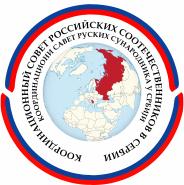 Протокол заседания КСОРС  в Сербии14 ноября 2020 г., г. Белград.	Место проведения: РЦНК в Белграде, ул. Королевы Наталии 33, 11000 Белград, Сербия.Время начала заседания: 11:40.И.о. председателя КСОРС в Сербии А. Айдинович констатировал кворум присутствующих членов: 7 обществ с правом голоса присутствуют физически и 4 общества с правом голоса присутствуют в режиме онлайн. Присутствующие: Д.И. Круглов – атташе по культуре Посольства Российской Федерации в Республике Сербии;О.Г. Голубева  - начальник отдела по работе с соотечественниками РЦНК в Белграде;Александар Айдинович – и.о. председателя КСОРС в Сербии;Н.В. Коцев -  зам.председателя ОРС «Союз»Лариса Милич – представительница  российских соотечественников в Сербии.Члены КСОРС  с правом голоса: Общество русских, их потомков и друзей «Ромашка» (г. Панчево), председатель: Богданович Ирина;Общество соотечественников и друзей России «Союз» (г. Белград), председатель: Миладинович Наталья. На конференции представлено уполномоченным заместителем председателя: Н.В. Коцев. Основание: доверенность. (Приложение);Общество российских соотечественников «Луч» (г. Нови Сад), председатель: Галогажа Марина Александровна;Общекадетское Объединение Русских Кадетских Корпусов за рубежом при Русском Доме в Белграде, Сербии, председатель: Воислав Никитин. На конференции представлено уполномоченным лицом: Радослав Лазаревич. Основание: доверенность. (Приложение);Общество «Всеславец» (г. Крушевац), председатель: Ирина Анатольевна Милькович;Общество «Родина» (серб. название  «Домовина», (г. Александровац)), председатель: Елизавета Николаевна Сухарева.  На конференции представлено уполномоченным заместителем председателя, Мартой Видоевич. Основание: доверенность. (Приложение).Общество российских соотечественников «Наисус» (г. Ниш), сопредседатель: Джордже Янкович, сопредседатель: Владислава Привольнева Милосавлевич. На конференции представлено уполномоченным членом общества: Неманья Лакетич. Основание: доверенность. (Приложение).Члены КСОРС  с правом голоса, присутствующие онлайн (мобильная связь, Viber, Skype)Сербско-русское общество «Белая Церковь» (г. Белая Церковь).
Председатель: Кастелянов Владимир Николаевич;Общество «Русская волна» (г. Белград), председатель: Деля  Инна  Рустамовна. Общество соотечественников и друзей России «Единство» (г. Ужице), председатель: Любоевич Галина;НО «Балканская креативная группа», председатель:  Антон Граблин.Модератором для ведения заседания и.о. председателя КСОРС в Сербии А. Айдинович назначил Н.Коцев (уполномочена представлять ОРС «Союз» на основании доверенности от председателя ОРС «Союз»), секретарём назначил Ларису Милич, представительницу российских соотечественников в Сербии.Модератор ознакомила присутствующих и предложила   утвердить Повестку дня заседания КСОРС:Подведение итогов страновой отчетно-выборной конференции российских соотечественников в Сербии; Выбор председателя и заместителя председателя КСОРС;Разное.Предложений, возражений и дополнений по Повестке дня заседания  от присутствующих не последовало. Предложение выдвинуто на голосование.Итоги голосования: Повестка дня конференции утверждена  ЕДИНОГЛАСНО.(7 присутствующих организаций проголосовали «ЗА», 4 присутствующие в режиме онлайн организации проголосовали «ЗА». Воздержавшихся и проголосовавших «ПРОТИВ» нет).Перешли к п.1. Повестки дня заседания: Подведение итогов страновой отчетно-выборной конференции российских соотвечественников в Сербии.Н.Коцев подвела итоги конференции, напомнив, что в составе КСОРС  в Сербии утратили членство 2 организации с правом голоса: Общество соотечественников и друзей России “Полковник Раевский“ (г. Трстеник), председатель: Вучкович Марина Кирилловна; Общество соотечественников и друзей России «Россия» (г. Нови Сад)
Председатель: Младенович (Боровкова) Марианна Викторовна. И в составе КСОРС  в Сербии утратили членство 3 организации без права голоса: Общество соотечественников и друзей России «Мир» (г. Крагуевац), председатель: Завирохина Наталья; Общество российских соотечественников «Русский театр», г. Белград, председатель: Евгения Ёшкина-Ковачевич; Общество российских соотечественников «Сербия в сердце, Россия в душе» г. Опово, председатель: Жанна Кнежевич.Страновая отчетно-выборная конференция российских соотечественников в Сербии  утвердила новый состав КСОРС: 11 организаций с правом голоса и 1 организация без права голоса на испытательном сроке.Перешли к обсуждению п.2 Повестки дня заседания: Выбор председателя и заместителя председателя КСОРС. Модератор напомнила, что на текущий момент и.о. председателя является А. Айдинович, а и. о. его заместителя является К.В. Борщёв. Исполнение обязанностей данными лицами утверждено на заседании в июле  2020 г.Слово взяла М. Галогажа с предложением перевести полномочия исполняющих обязанности в действующие полномочия сроком на 3 года. Модератор поставила на голосование предложение М. Галогажи перевести полномочия исполняющего обязанности председателя КСОРС в Сербии А. Айдиновича в полномочия действующего председателя КСОРС сроком на 3 года.Итоги голосования: Принято ЕДИНОГЛАСНО предложение перевести полномочия исполняющего обязанности председателя КСОРС в Сербии А. Айдиновича в полномочия действующего председателя КСОРС сроком на 3 года. (7 присутствующих организаций проголосовали «ЗА», 4 присутствующие в режиме онлайн организации проголосовали «ЗА». Воздержавшихся и проголосовавших «ПРОТИВ» нет).Модератор поставила на голосование предложение М. Галогажи перевести полномочия исполняющего обязанности заместителя  председателя КСОРС в Сербии К.В. Борщева в полномочия действующего  заместителя председателя КСОРС сроком на 3 года.Итоги голосования: Принято ЕДИНОГЛАСНО предложение перевести полномочия исполняющего обязанности заместителя  председателя КСОРС в Сербии К.В. Борщева в полномочия действующего  заместителя председателя КСОРС сроком на 3 года.  (7 присутствующих организаций проголосовали «ЗА», 4 присутствующие в режиме онлайн организации проголосовали «ЗА». Воздержавшихся и проголосовавших «ПРОТИВ» нет).Перешли к п.3 Повестки дня заседания КСОРС: Разное.Слово взяла И. Милькович с предложением подтвердить полномочия Почётного председателя КСОРС с решающим правом голоса в кризисных и конфликтных ситуациях С.Ю. Илич.Модератор поставила на голосование предложение И. Милькович подтвердить полномочия Почётного председателя КСОРС с решающим правом голоса в кризисных и конфликтных ситуациях С.Ю. Илич.Итоги голосования: Принято ЕДИНОГЛАСНО предложение подтвердить полномочия Почётного председателя КСОРС с решающим правом голоса в кризисных и конфликтных ситуациях С.Ю. Илич.  (7 присутствующих организаций проголосовали «ЗА», 4 присутствующие в режиме онлайн организации проголосовали «ЗА». Воздержавшихся и проголосовавших «ПРОТИВ» нет).Модератор заседания внесла предложение присвоить звание «Почётные организации КСОРС в Сербии»  с внесением в Положение о работе КСОРС двум обществам, из Белграда и Белой Церкви, составляющим золотой фонд КС: Общекадетское Объединение Русских Кадетских Корпусов за рубежом при Русском Доме в Белграде, Сербии, председатель: Воислав Никитин;Сербско-русское общество «Белая Церковь» (г. Белая Церковь).
Председатель: Кастелянов Владимир Николаевич.Предложение поставлено на голосование.Итоги голосования: ЕДИНОГЛАСНО принято решение присвоить звание «Почётные организации КСОРС в Сербии»  с внесением в Положение о работе КСОРС  Общекадетскому  Объединению Русских Кадетских Корпусов за рубежом при Русском Доме в Белграде, Сербии, председатель: Воислав Никитин и Сербско-русскому обществу «Белая Церковь» (г. Белая Церковь). (7 присутствующих организаций проголосовали «ЗА», 4 присутствующие в режиме онлайн организации проголосовали «ЗА». Воздержавшихся и проголосовавших «ПРОТИВ» нет).Модератор предоставила слово Ирине Милькович. И. Милькович затронула тему сотрудничества с подворьем РПЦ и организациями потомков, не входящих в состав КСОРС (пример общества А. Тарасьева).Н. Коцев отметила, что онлайн конференция позволила контактировать с организациями потомков и поддерживать связь в период эпидемии. Необходимости участия в заседани  потомков, находящихся в почтенном возрасте, нет. Мы находимся с ними в контакте  и на связи.И. Милькович выразила согласие и сказала, что необходимо развивать сотрудничество с организациями преподавателей русского языка и словесности по вопросу продвижения русского языка. Нам необходима поддержка  преподавателей русского языка.Н. Коцев предложила выбрать ответственное лицо  за контакт со «Славистичким друштвом Србије», например,  назначить И. Милькович.А. Айдинович добавил, что необходимо выбрать координатора по югу Сербии, и предложил И. Милькович, как многолетнего координатора, назначив ее ответственной по работе как с  давно существующими обществами и организациями, так и вновь образованными.  В её обязанност войдёт привлечение к активной общественной работе соотечественников центрального и  южного региона Сербии.Модератор поставила на голосование предложение назначить ответственным лицом за контакт со «Славистичким друштвом Србије» и назначить координатором  по работе с обществами соотечественников  на  юге Сербии И. Милькович.Итоги голосования: ЕДИНОГЛАСНО принято решение назначить ответственным лицом за контакт со «Славистичким друштвом Србије» и назначить координатором  по работе с обществами соотечественников  на  юге Сербии И. Милькович. (7 присутствующих организаций проголосовали «ЗА», 4 присутствующие в режиме онлайн организации проголосовали «ЗА». Воздержавшихся и проголосовавших «ПРОТИВ» нет). Н. Коцев устроила опрос участников заседания  о планах работы на 2020 - 2021 г.Выступил В. Н. Кастелянов с сообщением о том, что планы пересмотрены в связи с эпидемиологической ситуацией. Все запланированные ранее мероприятия переносятся до стабилизации ситуации с коронавирусом.В этой связи существует момент неопределённости. Все буквально перенесено на 2021г. Н. Коцев поблагодарила В. Н. Кастелянова. И предложила каждому обществу написать свои предложения и пожелания, учитывая эпидемиологическую ситуацию.Н. Коцев  сообщила, что ОРС «Русская волна» предоставила в распоряжение КСОРС детские рисунки, которые можно использовать для организации выставки ко Дню матери.И. Милькович добавила, что на 2021 г.есть смысл перенести те мероприятия, которые не закончены, продолжить их реализацию, также реализовать отложенные до стабилизации ситуации проекты. В 2021 г. предстоят памятные даты, связанные с Достоевским и Ломоносовым. Необходимо запланировать и провести мероприятия в этой связи. Кроме того, можно организовать автопробег по местам наследия Белой эмиграции: Кралево - Врашко, Вранье - Русский путь, Монастыри Суково, Темска, Милькова. Имеет смысл развить сотрудничество с местными администрациями. Оценить состояние объектов наследия. Организовать круглый стол, конференцию, совместную программу работы с сербскими организациями.Н. Коцев сказала, что есть возможность сделать несколько интервью, используя «Балкан трипп» канал. В настоящее время к теме наследия Белой эмиграции возник интерес. По историческому материалу Белой Церкви в январе или феврале 2021 г. планируем отснять большой репортаж. Если у кого-то есть интересные идеи, люди, места, события для репортажа, присылайте предложения.  А все планы предстоящих мероприятий и пожелания следует отправлять на электронную почту председателю КСОРС.Н. Коцев напомнила о том, что на прошлом заседании обсуждались проблемы потери связи с базой, т. е.  с КСОРС,  некоторых отдельных представителей соотечественников. Г. Любоевич  рекомендована действующим составом КСОРС в Сербии в ВКС. Просьба к Посольству и Русскому Дому после получения Протокола конференции и Резолюции конференции внести соответствующие изменения на сайтах.И. Милькович  взяла слово и сообщила, что директор музея г. Крушевац обратился с вопросом о том, какая тема в настоящий момент актуальна для исследования русского культурно-исторического наследия? Он собирает списки погибших на территории Сербии красноармейцев. Какую тему ему подсказать? Денис Игоревич Круглов сообщил, что актуальна  тема исследований русского наследия на территории Косово.Н. Коцев рассказала присутствующим о существовании  фонда  «Бессмертный полк», в состав которого входят М. Галогажа, И. Милькович и Н. Коцев. И призвала принять активное участие  в БП.И. Милькович  рассказала присутствующим о самопровозглашённом координаторе БП, Горане Кузмановиче, который, используя служебное положение, нарушает основополагающие принципы добровольности участия в акции БП.Ирина Богданович сообщила, что аналогичная ситуация складывается и в Панчево. Н. Коцев предложила, в случае, если возникнут такого плана трудности по городам, тогда имеет смысл  приехать в г. Белград и дружно принять участие в БП Белграда.К обсуждению подключился В.Н. Кастелянов. Он сообщил о проведении БП на территории г. Белая Церковь в течение 4 лет. Посетовал на недостаточное медийное  освещение этого события. Рекомендовал не создавать конфронтацию между организаторами, координаторами манифестации, а, наоборот, призвал объединяться.Рассказал, что, как в периоды таких значимых мероприятий, так и в повседневности он и его общество имеют много посетителей со всего мира. И налицо недостаток информированности общественности об этом. Необходимо как можно шире освещать. Н. Коцев поблагодарила участников заседания. Заседание окончено в 12:30.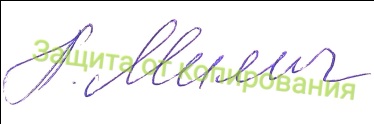 Протокол составила                      ________________________   Лариса Милич.Протокол подписал                                                                  Прецедатель КСОРС –а Сербии                                                                                                           Александр Айдинович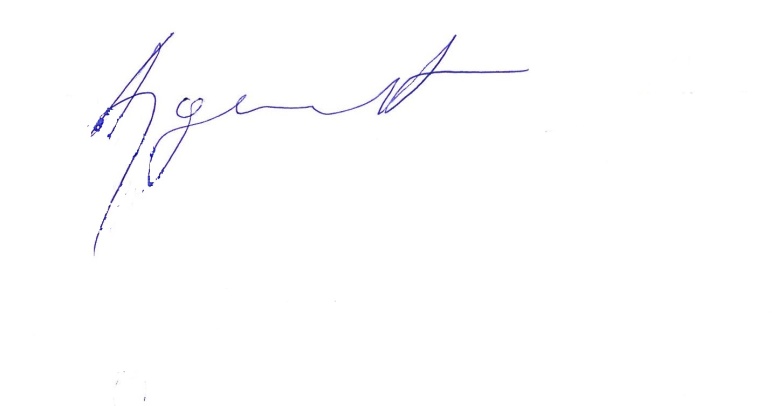 